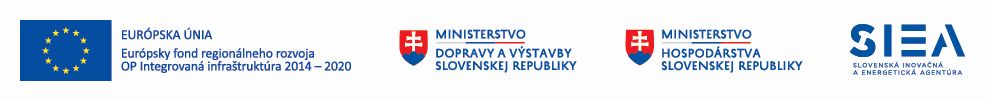 Riadna výzva na predkladanie žiadostí o poskytnutie pomoci de minimis prostredníctvom kreatívneho vouchera v rámci národného projektu Podpora rozvoja kreatívneho priemyslu na Slovensku (ďalej len „Výzva KV“)ODVETVIE: DIZAJNKód výzvy KV_D_RB120  FORMÁLNE NÁLEŽITOSTI  FORMÁLNE NÁLEŽITOSTI  Fond  Európsky fond regionálneho rozvojaOperačný programPrioritná osŠpecifický cieľSchéma pomoci de minimisSchéma na podporu rozvoja kreatívneho priemyslu na Slovensku v znení neskorších dodatkov - Schéma DM – 1/2018   (ďalej len „Schéma“)Národný projektPodpora rozvoja kreatívneho priemyslu na Slovensku(ďalej aj „NP PRKP“)Kód projektu v ITMS 2014+313000J874Odborná aktivitaSystém poskytovania priamej finančnej pomoci – pomoci de minimis – prostredníctvom kreatívnych voucherov a súvisiaceho bezodplatného odborného poradenstva pre Príjemcov KV (ďalej len „sKV“)1.ZÁKLADNÉ USTANOVENIA VÝZVY1.ZÁKLADNÉ USTANOVENIA VÝZVY1.1 Poskytovateľ a Vykonávateľ Schémy 1.1 Poskytovateľ a Vykonávateľ Schémy PoskytovateľMinisterstvo hospodárstva Slovenskej republiky ako sprostredkovateľský orgán pre Operačný program Integrovaná infraštruktúra konajúci v zastúpení Ministerstva dopravy a výstavby Slovenskej republiky ako riadiaceho orgánu pre Operačný program Integrovaná infraštruktúra.Adresa Poskytovateľa Mlynské nivy 44/a 827 15 Bratislava Vykonávateľ Slovenská inovačná a energetická agentúra (ďalej len „SIEA“)Adresa Vykonávateľa Bajkalská 27 827 99 Bratislava www.siea.sk www.vytvor.me  mail: office@siea.gov.skTelefón: +421 2/58 248 1111.2 Dĺžka trvania Výzvy  KV_D_RB120  1.2 Dĺžka trvania Výzvy  KV_D_RB120  Typ výzvyUzavretá Dátum vyhlásenia (dátum zverejnenia podmienok výzvy)23.07.2020Dátum zahájenia on-line elektronickej registrácie Žiadostí o KV(dátum, od ktorého je možné žiadosti on-line registrovať na www.vytvor.me  a predkladať SIEA spôsobom podľa bodu 1.7 a 1.8  riadnej Výzvy KV)03.08.2020Dátum ukončenia  on-line  elektronickej registrácie Žiadostí o KV (dátum, do ktorého je možné nové žiadosti on-line registrovať na www.vytvor.me  )31.08.2020Dátum uzavretia tejto riadnej Výzvy KV  (dátum, do ktorého je možné skompletizované a riadne vyplnené žiadosti predkladať SIEA spôsobom podľa bodu 1.7 a 1.8 tejto riadnej Výzvy KV)Základné ustanovenia týkajúce sa riadnej Výzvy KV_D_RB120Riadna Výzva KV je základným metodickým dokumentom určeným Žiadateľovi o KV  ako  potenciálnym prijímateľom  pomoci de minimis podľa Schémy (do poskytnutia pomoci de minimis v postavení žiadateľov o pomoc), a to podľa § 3 ods. 2 písm. d) zákona č. 292/2014 Z. z. o príspevku poskytovanom z európskych štrukturálnych a investičných fondov a o zmene a doplnení niektorých zákonov v znení neskorších predpisov (ďalej ako „zák. č. 292/2014 Z. z.“). Vzhľadom na to, že pri poskytovaní pomoci na základe tejto riadnej Výzvy KV SIEA koná ako vykonávateľ Schémy a súčasne ako prijímateľ v rámci NP PRKP, a že pomoc vo forme finančného plnenia bude poskytnutá Príjemcom KV ako prijímateľom pomoci de minimis podľa § 7 ods. 6 písm. a) až e) zákona č. 358/2015 Z. z. o úprave niektorých vzťahov v oblasti štátnej pomoci a minimálnej pomoci a o zmene a doplnení niektorých zákonov (zákon o štátnej pomoci) (ďalej ako „zák. č.358/2015 Z.z.“), z právneho aj faktického postavenia zúčastnených strán vyplývajú nasledovné základné východiskové pravidlá, ktoré sú určujúce pre interpretáciu ustanovení obsiahnutých v tejto riadnej Výzve KV: SIEA ako prijímateľ v rámci NP PRKP, nekoná ako orgán verejnej moci, ale ako zmluvná strana realizujúca NP PRKP v rámci Zmluvy o poskytnutí nenávratného finančného príspevku, reg. č. 323/2017-2060-2242, v znení jej neskorších dodatkov. V dôsledku skutočnosti podľa bodu 1., posudzovanie Žiadosti o poskytnutie pomoci prostredníctvom kreatívneho vouchera (ďalej ako „Žiadosť o KV“ alebo „ŽoKV"), predloženej žiadateľom o pomoc (potenciálnym príjemcom KV),  vrátane spôsobu jeho ukončenia, nie je konaním podľa § 19 a nasl. zák. č. 292/2014 Z. z. Použitie podobnej alebo rovnakej terminológie v tejto riadnej Výzve KV (vrátane príloh) a v zák. č. 292/2014 Z. z. je odôvodnené len praktickou stránkou, nie právnou povahou posudzovania (posudzovania žiadosti) podľa tejto riadnej Výzvy KV. Preto výsledok tohto posudzovania, ktorý sa v tejto riadnej Výzve KV a/alebo v dokumente : Príručka pre Žiadateľa o poskytnutie pomoci de minimis prostredníctvom kreatívneho vouchera a súvisiaceho odborného poradenstva a pre Príjemcu kreatívneho vouchera a súvisiaceho odborného poradenstva  poskytovaného v rámci implementácie národného projektu Podpora rozvoja kreatívneho priemyslu na Slovensku platná pre riadne Výzvy KV vyhlásené v r.2020  (ďalej len „Príručka KV_2020“) označuje aj ako „rozhodnutie o schválení“, „rozhodnutie o neschválení“ alebo „rozhodnutie o zastavení posudzovania“, nie je výsledkom posudzovania správneho orgánu, prípadne orgánu verejnej moci a nie je tak možné využiť žiaden z opravných prostriedkov podľa § 21 až § 24 zák. č. 292/2014 Z. z.Podmienky poskytnutia kreatívneho vouchera (ďalej aj „KV“) uvádzané v texte riadnej Výzvy KV (vrátane jej príloh) nie sú podmienkami poskytnutia príspevku podľa § 17 zák. č. 292/2014 Z. z. Nastavenie podmienok poskytnutia KV vychádza výlučne zo Schémy a z podmienok implementácie NP PRKP - tak sa aj vyhodnocuje ich splnenie v priebehu posudzovania Žiadosti o KV podanej v súlade s touto riadnou Výzvou KV. Plnenie podmienok poskytnutia KV po nadobudnutí účinnosti Zmluvy o poskytnutí pomoci de minimis prostredníctvom kreatívneho vouchera (ďalej len „Zmluva o poskytnutí KV“), sa spravuje podľa podmienok dohodnutých v Zmluve o poskytnutí KV. Deň nadobudnutia účinnosti Zmluvy o poskytnutí KV sa v súlade so Schémou považuje za deň poskytnutia pomoci.Príjemcom KV, v zmysle Zmluvy o poskytnutí KV, je úspešný žiadateľ o poskytnutie pomoci de minimis prostredníctvom kreatívneho vouchera, ktorý ku dňu nadobudnutia účinnosti Zmluvy o poskytnutí KV spĺňa kritériá oprávnenosti na prijatie pomoci de minimis prostredníctvom kreatívneho vouchera tak, ako je to uvedené v príslušnej Výzve KV a v Schéme. V Schéme uvádzaný pojem Prijímateľ” je identický s pojmom “Príjemca KV”,  ktorý sa používa v rámci tejto riadnej Výzvy KV, Príručky KV_2020,  Zmluvy o poskytnutí KV a ich príloh.1.4  Indikatívna výška finančných prostriedkov vyčlenených na kreatívne vouchre poskytnuté v rámci riadnej Výzvy KV: KV_D_RB120 Indikatívna výška finančných prostriedkov vyčlenených na kreatívne vouchre poskytnuté v rámci riadnej Výzvy KV: KV_D_RB120 je 600 EUR a je určená  výlučne pre oprávnených žiadateľov z územia Bratislavského samosprávneho kraja.stanovená indikatívna výška finančných prostriedkov  vyčlenených na kreatívne vouchre poskytnuté v rámci riadnej Výzvy KV: KV_D_RB120 bola stanovená podľa percentuálneho pomeru objemov a priemernej výšky preplatených kreatívnych voucherov v predchádzajúcom období v jednotlivých odvetviach KP a ako taká bola schválená odbornými pracovnými skupinami NP PRKP. Prípadná zmena indikatívnej výšky finančných prostriedkov vyčlenených na kreatívne vouchre poskytnuté v rámci riadnej Výzvy KV: KV_D_RB120 bude spolu so zdôvodnením tejto zmeny zverejnená na webovom sídle www.vytvor.me.  Za zmenu indikatívnej výšky finančných prostriedkov vyčlenených na kreatívne vouchre poskytnuté v rámci riadnej Výzvy KV: KV_D_RB120 sa nepovažuje postupné znižovanie disponibilných finančných prostriedkov vyčlenených na kreatívne vouchre poskytnuté v rámci riadnej Výzvy KV: KV_D_RB120 z dôvodu postupného schvaľovania ŽoKV.Postupné znižovanie disponibilných finančných prostriedkov vyčlenených na kreatívne vouchre poskytnuté v rámci riadnej Výzvy KV: KV_D_RB120 sa riadi nasledujúcimi pravidlami: Záujemcovia o KV sa elektronicky registrujú prostredníctvom on-line formulára umiestneného na www.vytvor.me. Záujemcovi o KV je, prostredníctvom automatickej e-mailovej odpovede, oznámené jeho jedinečné registračné číslo (kód Žiadateľa/Príjemcu KV) a potvrdené vytvorenie rezervácie finančných zdrojov vo výške zadanej v rámci jeho elektronickej registrácie.Záujemcovia o KV, ktorí sa elektronicky registrovali po momente, v ktorom už bola rezervovaná celá finančná alokácia určená príslušnou výzvou, sú v poradí, v akom sa registrovali, zaraďovaní do tzv. „zásobníka ŽoKV“. V prípade, ak niektorý zo Záujemcov o KV alebo zo Žiadateľov o KV s vytvorenou riadnou rezerváciou finančných zdrojov, bude v procese posudzovania jeho elektronickej registrácie alebo v procese posudzovania jeho ŽoKV vystornovaný, resp. neschválený, administrátor Poskytovateľa vyzve na predloženie ŽoKV Záujemcu o KV zo „zásobníka ŽoKV“. Záujemcovia o KV zo „zásobníka ŽoKV“ budú takto vyzývaní v poradí, v akom sú v „zásobníku ŽoKV“ registrovaní.V momente, kedy bude ukončený proces schvaľovania ŽoKV tým, že budú schválené ŽoKV v objeme financií, ktorý už neumožňuje vytvorenie ďalšej rezervácie z objemu stanoveného príslušnou výzvou, budú zostávajúci Záujemcovia o KV zo „zásobníka ŽoKV“ vystornovaní, o čom budú informovaní e-mailom. Neoddeliteľnou súčasťou kreatívneho vouchera je poskytnutie odborného poradenstva pre Príjemcu KV, ktorého poskytnutie podrobne upravuje Príručka KV_2020. 1.5 Financovanie kreatívneho vouchera Pomoc v rámci tejto riadnej Výzvy KV je poskytovaná prostredníctvom kreatívneho vouchera, ktorý predstavuje priamu finančnú pomoc a realizuje sa formou finančného príspevku (ex-post preplatenia kreatívneho vouchera), na základe splnenia podmienok stanovených touto riadnou Výzvou KV a podmienok definovaných v Zmluve o poskytnutí KV.Intenzita pomoci v súlade s ustanovením článku J) bod 3 Schémy predstavuje maximálne 50% celkových oprávnených výdavkov za službu a/alebo dielo v oblasti kreatívneho priemyslu, na spolufinancovanie ktorých sa použije KV.Spolufinancovanie Žiadateľa o KV/Príjemcu KV predstavuje minimálne 50% celkových oprávnených výdavkov Žiadateľa o KV/Príjemcu KV, vynaložených za službu a/alebo dielo v oblasti kreatívneho priemyslu, na spolufinancovanie ktorých sa použije KV,  t.j. minimálne 50% hodnoty víťaznej ponuky z príslušného cenového prieskumu, vykonaného Žiadateľom o KV, v súlade so záväzným postupom, definovaným v PRÍRUČKE KV_2020. Zároveň v podmienke poskytnutia príspevku č. 2.3.1 ,,Minimálna a maximálna výška pomoci“ je stanovená výška pomoci (t.j. minimálna a maximálna  hodnota KV), o ktorú je možné požiadať prostredníctvom Žiadosti o KV, ako aj ďalšie obmedzenia, stanovené SIEA ako vykonávateľom Schémy, v zmysle ustanovenia článku J) bod 2. písm. d) Schémy.1.6  Žiadosť o KV Žiadosť o KV je kompletne a úplne vypracovaná Žiadosť o poskytnutie pomoci de minimis prostredníctvom kreatívneho vouchera v slovenskom jazyku, vrátane všetkých jej povinných príloh.Žiadosť o KV predkladá Záujemca o KV na základe výzvy doručenej od prideleného administrátora SIEA . Dňom riadneho podania skompletizovanej a úplnej Žiadosti o KV sa zo Záujemcu o KV stáva Žiadateľ o KV. Žiadosť o KV pozostáva z formuláru Žiadosti o KV, ktorý obsahuje povinné čestné vyhlásenia Žiadateľa o  KV a z nasledujúcich povinných príloh:  Príloha č. 1 : Samostatné vyhlásenie dotknutých osôbPríloha č. 1A: Samostatné vyhlásenie dotknutej osoby určenej ako kontaktná osoba (ak relevantné)Príloha č. 2: Prehľad prijatej pomoci de minimis za sledované obdobiePríloha č. 3: Zadanie pre zhotovenie cenovej ponuky Príloha č. 4A, 4B a 4C: Cenové ponuky od všetkých troch žiadateľom oslovených subjektov v predpísanej podobe Príloha č. 5: Záznam z vyhodnotenia cenových  ponúkPre schválenie Žiadosti o KV je nevyhnutné, aby bola Žiadosť o KV podaná v stanovenom termíne, aby bola úplná, kompletne a riadne vyplnená v predpísanej podobe (vrátane všetkých povinných príloh), aby Žiadateľ o KV spĺňal všetky podmienky poskytnutia KV v zmysle tejto riadnej Výzvy KV a zároveň, aby bola Žiadosť o KV a povinné Čestné vyhlásenia, ktoré sú súčasťou Žiadosti o KV, podpísané oprávnenými zástupcami Žiadateľa, v súlade s vnútorným podpisovým poriadkom Žiadateľa a aby Žiadosť o KV mala v registrácii vytvorenú rezerváciu sumy vo výške požadovanej hodnoty KV. Pre vytvorenie rezervácie sumy vo výške požadovanej hodnoty KV na konkrétnu Žiadosť o KV je rozhodujúci dátum, čas on-line registrácie a vygenerovanie referenčného čísla Žiadosti o KV. Pre Žiadateľov o KV vyzývaných na predloženie Žiadosti o KV zo zásobníka ŽoKV sa rezervácie vytvárajú automaticky, z priebežne uvoľňovaných zdrojov, a rozhodujúci pre ich vyzvanie zo zásobníka ŽoKV je čas ich pôvodnej on-line registrácie a vygenerovania referenčného čísla Žiadosti o KV.Pre poskytnutie KV je nevyhnutné, aby Príjemca KV, ktorého Žiadosť o KV bola schválená a s ktorým bola uzatvorená Zmluva o poskytnutí KV, spĺňal všetky podmienky poskytnutia KV v zmysle Schémy a v zmysle tejto riadnej Výzvy KV ku dňu nadobudnutia účinnosti príslušnej Zmluvy o poskytnutí KV, ktorý je dňom poskytnutia pomoci de minimis v zmysle Schémy. Záväzné vzory formulára Žiadosti o KV a jeho príloh 1., 1.A, 2. ,3., 4. A-C a 5., záväzný vzor Zmluvy o poskytnutí KV a záväzný vzor formulára Čestného vyhlásenia povinne predkladaného Príjemcom KV v rámci overovania jeho oprávnenosti ku dňu nadobudnutia účinnosti príslušnej Zmluvy o poskytnutí KV sú jednotlivými prílohami tejto riadnej Výzvy KV.  Ostatné záväzné vzory formulárov a dokumentov predkladaných v čase po nadobudnutí účinnosti Zmluvy o poskytnutí KV sú neoddeliteľnými prílohami Príručky KV _2020. Podrobný postup súvisiaci s vypracovaním a skompletizovaním Žiadosti o KV, pozostávajúci z  prípravy Žiadosti o KV, správneho vyhotovenia zadania pre zhotovenie cenovej ponuky, správneho vyhodnotenia cenového prieskumu, on-line registrácie Žiadosti o KV a samotného podania Žiadosti o KV, ako aj podrobný postup súvisiaci s posúdením podanej Žiadosti o KV, overením oprávnenosti Príjemcu KV a s podmienkami finálneho preplatenia KV je upravený v Príručke KV_2020, ktorá tvorí Prílohu č.1 tejto riadnej Výzvy KV. SIEA je počas posudzovania Žiadosti o KV oprávnená vykonávať, prostredníctvom odborných pracovných skupín NP PRKP, vlastné kontrolné nacenenia predložených zadaní pre zhotovenie cenovej ponuky. Postupy v prípade takto zistených rozdielov oproti Žiadateľom predloženému cenovému prieskumu, ktoré môžu mať za následok neschválenie Žiadosti o KV, podrobne upravuje Príručka KV_2020.1.7  Časový harmonogram registrácie, predkladania  a posudzovania Žiadosti o KV Záujemca o KV vstupuje do systému poskytovania kreatívnych voucherov  dňom on-line registrácie Záujemcu o KV a on-line vyplnenia úvodnej časti formulára Žiadosti o KV.SIEA Záujemcom o KV potvrdí zaregistrovanie Žiadosti o KV elektronicky, prostredníctvom notifikačného e-mailu, pričom registrovaný Záujemca o KV obdrží buď: notifikačný e-mail obsahujúci jeho jedinečný registračný kód (referenčné číslo žiadosti) a informáciu: „Máte vytvorenú rezerváciu, v prípade oprávnenosti Vašej on-line elektronickej registrácie Vám bude doručený e-mail s výzvou na predloženie riadnej Žiadosti o KV. Čakajte na výzvu/e-mail od Vám prideleného  administrátora“ alebo notifikačný e-mail obsahujúci jeho jedinečný registračný kód (referenčné číslo žiadosti) a informáciu: „Boli ste zaregistrovaný a zaradený do zásobníka ŽoKV. O ďalšom postupe budete informovaní do 15.10.2020 prostredníctvom e-mailu.“Neoprávnenou registráciou je:duplicitne vykonaná registrácia oprávneným Záujemcom, registrácia vykonaná Záujemcom, ktorému už bola, počas trvania implementácie NP PRKP, schválená minimálne jedna Žiadosť o preplatenie KV,registrácia vykonaná Záujemcom, ktorý má v aktívnom procese minimálne jeden kreatívny voucher pridelený v rámci Výziev s kódovým označením RR119 alebo RB119, registrácia vykonaná Záujemcom, ktorý už má riadne podanú ŽoKV v rámci Výziev s kódovým označením RR120 alebo RB120. Neoprávnená registrácia bude vystornovaná ešte pred pridelením administrátora, o čom budú neoprávnení záujemcovia informovaní e-mailom.Oprávneným registráciám bude pridelený administrátor SIEA. V prípade Žiadateľov o KV, ktorí budú vyzvaní prideleným administrátorom SIEA na riadne predloženie Žiadosti o KV, bude nasledovať riadne predloženie Žiadosti o KV v súlade s príslušnými ustanoveniami Príručky KV_2020 a jej následné overenie a posúdenie prideleným administrátorom. O schválení alebo neschválení Žiadosti o KV budú žiadatelia informovaní prostredníctvom e-mailovej komunikácie na e-mailovú adresu, ktorú uviedli v rámci svojej úvodnej elektronickej registrácie.SIEA informuje Žiadateľa o KV o schválení alebo neschválení Žiadosti o KV najneskôr do 10  pracovných dní odo dňa riadneho podania kompletne a úplne vypracovanej Žiadosti o KV, vrátane jej povinných príloh (podanej postupom podľa ustanovenia 1.8 tejto riadnej Výzvy KV). SIEA si vyhradzuje právo túto lehotu v odôvodnených prípadoch predĺžiť.V ďalšom sa procesy súvisiace so zazmluvnením úspešného Žiadateľa o KV a s následnými  povinnosťami Príjemcu KV, riadia príslušnými ustanoveniami Príručky KV_2020.Úvodná elektronická on-line registrácia Žiadostí o KV, ktoré budú posudzované v rámci tejto riadnej Výzvy KV, je možná od 03.08.2020 do 31.08.2020, každý pracovný deň od 12:00 do 20:00 hod.  Priebežné riadne predkladanie skompletizovaných a úplných Žiadostí o KV, podľa ustanovenia 1.8 tejto riadnej Výzvy KV, nie je obmedzené stanovenými podmienkami a časovým ohraničením možnosti vykonávania on-line elektronickej registrácie Žiadostí o KV. Predložiť  skompletizovanú a úplnú Žiadosť o KV, vrátane jej povinných príloh, je možné na základe e-mailového vyzvania prideleného administrátora,  kedykoľvek, v termíne od 03.08.2020 do 31.10.2020, v súlade s podmienkami uvedenými v tejto riadnej Výzve KV a podľa postupov špecifikovaných v Príručke KV_2020.Na poskytnutie pomoci de minimis prostredníctvom KV podľa tejto riadnej Výzvy KV nie je právny nárok.1.8  Miesto a spôsob riadneho  podania skompletizovanej a úplnej Žiadosti o KVSkompletizované a úplné Žiadosti o KV podľa tejto riadnej Výzvy KV je možné predkladať od 03.08.2020 do .Za samotné podanie Žiadosti o KV sa považuje moment, kedy Žiadateľ o KV predloží vyplnený formulár Žiadosti o KV vrátane všetkých povinných príloh v písomnej forme, a to:v elektronickej forme prostredníctvom elektronickej schránky SIEA zriadenej v rámci Ústredného portálu verejnej správy cez službu „Všeobecná agenda“ – formulár Žiadosti o KV a všetky povinné prílohy musia byť vo formáte PDF (preferovaný formát), podpísané elektronickým podpisom alebo kvalifikovaným elektronickým podpisom s mandátnym certifikátom alebo kvalifikovanou elektronickou pečaťou, oprávnenými osobami Žiadateľa v súlade s  vnútorným podpisovým poriadkom; Pozn.: podpísať je potrebné nielen formulár služby „Všeobecná agenda“, ale aj všetky dokumenty pripojené k tomuto formuláru ako prílohy, t.j. samotný formulár Žiadosti o KV a všetky povinné prílohy k Žiadosti o KV) alebo   v listinnej forme – žiadateľ predloží Žiadosť o KV a každú povinnú prílohu k Žiadosti o KV v origináli, podpísané oprávnenými osobami Žiadateľa v súlade s  vnútorným podpisovým poriadkom, na adresu Poskytovateľa:      Slovenská inovačná a energetická agentúra      NP PRKP      Bajkalská 27      827 99 Bratislava                 Na obálku uveďte : Žiadosť o KVDoručenie listinnej formy je možné jedným z nasledovných spôsobov: osobne v pracovné dni v čase od 9:00 – 12:00 a 12:30 – 15:00 hod. do podateľne SIEA, doporučenou poštou,kuriérskou službou.Presné lehoty jednotlivých povinných úkonov súvisiacich s riadnym podaním skompletizovanej Žiadosti o KV podľa tejto riadnej Výzvy KV stanovuje príslušná Príručka KV_2020. Lehoty doručenia stanovené v príslušných ustanoveniach Príručky KV_2020 sa považujú za zachované, ak sú v nich definované dokumenty odoslané na prepravu najneskôr v posledný deň stanovenej lehoty, resp. v prípade elektronického predkladania prostredníctvom elektronickej schránky, ak sú odoslané najneskôr v posledný deň stanovenej lehoty do elektronickej schránky SIEA.Pokiaľ bol Žiadateľ o KV alebo Príjemca KV vyzvaný, v zmysle príslušných ustanovení Príručky KV_2020, na doplnenie ním predložených dokumentov, lehota na posúdenie skompletizovanej, doplnenej Žiadosti o KV, overenia Príjemcu KV ku dňu nadobudnutia účinnosti Zmluvy o poskytnutí KV, Zmluvy medzi Príjemcom KV a Oprávneným realizátorom (ďalej len Zmluva PP-OR) alebo Žiadosti o preplatenie KV, začína  na strane SIEA  plynúť dňom riadneho doručenia vyžiadaného doplnenia. Pokiaľ sa lehota doručenia v jednotlivých ustanoveniach Príručky KV_2020 týka e-mailovej komunikácie, za deň doručenia predpísaného e-mailu sa považuje deň nasledujúci po dni jeho zdokladovateľného odoslania povinným odosielateľom, ktorým je pridelený administrátor na strane SIEA a menovaná kontaktná osoba Žiadateľa o KV/ Príjemcu KV. V prípade, ak sa Žiadateľ rozhodne predložiť Žiadosť o KV vrátane všetkých povinných príloh prostredníctvom elektronickej schránky, odporúčame preštudovať si inštrukcie zverejnené na webovom sídle www.slovensko.sk, najmä stránky:https://www.slovensko.sk/sk/faq/_najcastejsie-otazky-a-odpovedehttps://www.slovensko.sk/sk/faq/faq-eschranka/https://www.slovensko.sk/sk/faq/faq-podania/1.9 Kontaktné údaje SIEA a spôsob komunikácie Bližšie informácie týkajúce sa tejto riadnej Výzvy KV je možné získať na webových sídlach www.siea.sk a www.vytvor.me. Informácie o príprave Žiadosti o KV je možné získať počas pracovných dní od 9:00 do 15:00 hod. jednou z nasledovných foriem:telefonicky na číslach: +421 918 413 363 / +421 907 866 128elektronickou formou na e-mailovej adrese: kreativnevouchre@siea.gov.skUpozorňujeme Žiadateľov, aby priebežne sledovali webové sídla www.siea.sk a www.vytvor.me, kde budú v prípade potreby zverejňované aktuálne informácie súvisiace s vyhlásenou riadnou Výzvou KV.1.10  Ciele riadnej Výzvy KV Cieľom pomoci je podporiť mikro, malé a stredné podniky (ďalej len „MSP“), ktoré majú potenciál zvyšovať svoju konkurencieschopnosť prostredníctvom inovácií vlastných produktov, služieb alebo prostredia, a to najmä aktivitami zameranými na stimuláciu ich inovačného procesu previazaného s využitím výstupov kreatívneho priemyslu, realizovaných oprávnenými subjektami z určených odvetví kreatívneho priemyslu, pričom kľúčovou aktivitou bude poskytovanie kreatívnych voucherov poskytovaných podľa tejto riadnej Výzvy KV.PODMIENKY POSKYTNUTIA A PREPLATENIA KREATÍVNEHO VOUCHERA Podmienky poskytnutia a preplatenia KV predstavujú súbor podmienok overovaných SIEA v súlade s touto riadnou Výzvou KV a dokumentmi, na ktoré sa táto riadna Výzva KV odvoláva a ktoré Žiadateľ o KV/Príjemca o KV musí splniť na to, aby mu mohla byť schválená Žiadosť o KV a aby mu mohol byť KV poskytnutý a následne aj preplatený (ďalej ako „Podmienky KV“).  Podmienky KV pozostávajú z nasledovných kategórií podmienok:Podmienky oprávnenosti prijímateľa pomoci – Príjemcu KVVymedzenie oprávnených odvetví hospodárstva a oprávnených činností Ďalšie podmienky KV Podmienky KV stanovuje táto riadna Výzva KV. Postupy a formu, akými Žiadatelia o KV/Príjemcovia KV preukazujú a SIEA overuje, že spĺňajú Podmienky KV, stanovuje SIEA v Príručke KV_2020. SIEA je oprávnená kedykoľvek počas overovania Žiadosti o KV vyžiadať si od Žiadateľa o KV aj iné dokumenty, resp. iný spôsob preukázania splnenia Podmienok KV. Rovnako je SIEA oprávnená  vyžadovať takéto doplňujúce dokumenty aj od Príjemcu KV, t.j. v rámci procesov definovaných Príručkou KV_2020, nasledujúcich po podpise Zmluvy o poskytnutí KV. Žiadateľ o KV/Príjemca KV je v procese overovania či spĺňa Podmienky KV, povinný povereným pracovníkom SIEA poskytnúť súčinnosť v rozsahu nevyhnutnom pre jednoznačné overenie, či sú splnené Podmienky KV. Neposkytnutie takejto súčinnosti, resp. neposkytnutie všetkých relevantných informácií v požadovanej forme a rozsahu, môže mať za následok neschválenie Žiadosti o KV, resp. neposkytnutie KV, resp. odstúpenie od Zmluvy o poskytnutí KV. V súlade so Schémou sa za deň poskytnutia pomoci, vo výške hodnoty príslušného KV, považuje deň nadobudnutia účinnosti Zmluvy o poskytnutí KV. Finančné plnenie, predstavujúce  ex-post preplatenie poskytnutého kreatívneho vouchera, nastane jedine v prípade, že Príjemca KV bude ku dňu nadobudnutia účinnosti príslušnej Zmluvy o poskytnutí KV spĺňať všetky podmienky poskytnutia KV v zmysle príslušných ustanovení Schémy a zároveň, v termíne stanovenom príslušnou Zmluvou o poskytnutí KV, riadne predloží úplnú a skompletizovanú Žiadosť o preplatenie KV vypracovanú a predloženú v súlade s príslušnými ustanoveniami Príručky KV_2020. V prípade, že sa preukáže, že Žiadateľ o KV/Príjemca KV neuviedol:v Žiadosti o KV a jej prílohách, a/alebo v dokumentoch povinne predkladaných v súvislosti s nadobudnutím účinnosti Zmluvy o poskytnutí KV v zmysle príslušných ustanovení Príručky KV_2020, a/alebo v Žiadosti o preplatenie KV a jej prílohách, pravdivé, úplné a správne informácie, je SIEA ako vykonávateľ Schémy, oprávnená Žiadateľovi neschváliť Žiadosť o KV, resp. neposkytnúť KV, resp. odstúpiť od účinnej Zmluvy o poskytnutí KV, resp. požadovať od Príjemcu KV vrátenie poskytnutého príslušného finančného plnenia.Podmienky KV, stanovené v tejto riadnej Výzve KV, sú predmetom overovania zo strany SIEA a musia byť splnené bez ohľadu na skutočnosť, či ich úplné znenie je priamo uvedené v texte tejto riadnej Výzvy KV alebo je uvedené, resp. bližšie popísané v dokumente/dokumentoch, na ktoré sa táto riadna Výzva KV odvoláva. V odôvodnených prípadoch je Žiadateľ o KV a/alebo Príjemca KV oprávnený písomne požiadať o udelenie výnimky z termínov a lehôt stanovených pre jednotlivé úkony touto riadnou Výzvou KV a/alebo súvisiacimi právnymi dokumentmi, ktorými sú Príručka KV_2020 v jej aktuálnom znení, vrátane jej príloh a Zmluva o poskytnutí KV, vrátane jej príloh. Žiadateľ o KV a/alebo Príjemca KV je oprávnený, a to aj viacnásobne, požiadať o predĺženie termínov v maximálnej kumulatívnej dĺžke 10 pracovných dní za celé obdobie trvania procesov súvisiacich s riadnym predložením skompletizovanej, úplnej Žiadosti o KV, s jej overením, uzatvorením Zmluvy o poskytnutí KV, vystavením KV, plnením Zmluvy PP-OR a predložením Žiadosti o preplatenie KV (t.j.: od dátumu obdržania e-mailu s výzvou na riadne predloženie Žiadosti o KV od prideleného administrátora jeho Žiadosti, do dátumu stanoveného touto riadnou Výzvou KV a súvisiacou právnou dokumentáciou ako najneskorší možný termín, v ktorom je možné riadne predložiť Žiadosť o preplatenie KV). Žiadosť, resp. žiadosti o výnimku z termínov stanovených pre jednotlivé úkony touto riadnou Výzvou KV a/alebo súvisiacimi právnymi dokumentmi je Žiadateľ o KV/Príjemca KV oprávnený predložiť vo forme e-mailu, doručeného na e-mailovú adresu prideleného administrátora na strane SIEA, a to najneskôr 24 hodín pred začiatkom dňa, ktorý je predmetným termínom (t.j. najneskôr 24 hod. pred 00:00 dňa, ktorý je predmetným termínom). Žiadateľ je do žiadosti o výnimku z termínov stanovených pre jednotlivé úkony touto riadnou Výzvou KV a/alebo súvisiacimi právnymi dokumentmi povinný uviesť: Obchodné meno Žiadateľa o KV/Príjemcu KV, Identifikačné údaje Žiadateľa o KV/Príjemcu KV,Referenčné číslo príslušnej Žiadosti o KV – t.j. pri elektronickej registrácii vygenerovaný „Kód žiadateľa“,Počet pracovných dní, ktoré už Žiadateľ o KV/Príjemca KV čerpal na výnimky z termínov stanovených pre jednotlivé úkony touto riadnou Výzvou KV a/alebo súvisiacimi právnymi dokumentmi (t.j. pracovné dni už vyčerpané z maximálneho kumulatívneho objemu 10 pracovných dní, na základe predchádzajúcich schválených žiadostí o výnimku podaných daným Žiadateľom o KV a/alebo Príjemcom KV),Slovný popis termínu, o predĺženie ktorého žiada (napr.: „predloženie zmluvy PP-OR“, alebo „predloženie vyžiadaného doplnenia Žiadosti o KV“ a pod.),Dátum, kedy pôvodný predmetný termín, vo vzťahu k jeho konkrétnej Žiadosti o KV/Zmluve o poskytnutí KV vyprší – v tvare: ddmmrrrr, Počet pracovných dní, o ktoré žiada uvedený termín predĺžiť, Dátum, kedy predmetný termín, vo vzťahu k jeho konkrétnej Žiadosti o KV/Zmluve o poskytnutí KV vyprší po jeho predĺžení v zmysle predkladanej žiadosti o výnimku – v tvare: ddmmrrrr,Stručný popis dôvodu, pre ktorý o výnimku z termínov stanovených pre jednotlivé úkony touto riadnou Výzvou KV a/alebo súvisiacimi právnymi dokumentmi žiada (max. 300 slov). O opodstatnenosti žiadosti o výnimku a udelení výnimky z termínov stanovených pre jednotlivé úkony touto riadnou Výzvou KV a/alebo súvisiacimi právnymi dokumentmi bezodkladne rozhoduje pridelený administrátor SIEA. O schválení, resp. neschválení žiadosti o výnimku a udelení výnimky z termínov stanovených pre jednotlivé úkony touto riadnou Výzvou KV a/alebo súvisiacimi právnymi dokumentmi bude predkladateľ takejto žiadosti o výnimku  informovaný prostredníctvom e-mailovej odpovede od prideleného administrátora na strane SIEA, ktorá mu bude doručená do 15:00 dňa, ktorý je pôvodným predmetným termínom., je možné vyššie uvedeným spôsobom žiadať o predĺženie jednotlivých termínov stanovených touto riadnou Výzvou KV a/alebo Príručkou KV_2020 aj opakovane, pričom sa nerealizuje kumulatívne napočítavanie dĺžky odkladov v rámci celého procesu. Prvým dňom po oficiálnom ukončení , sa na všetkých Žiadateľov o KV/Príjemcov KV hľadí ako keby v minulosti o výnimku z termínov ešte nežiadali a ich prípadné ďalšie žiadosti o predĺženie termínov sa budú riadiť vyššie uvedeným princípom kumulatívneho napočítavania povoleného objemu: max.10 prac. dní v rámci celého procesu.  V čase trvania  je SIEA oprávnená, a to aj opakovane, predĺžiť termíny stanovené touto riadnou Výzvou KV a/alebo Príručkou KV_2020 na úkony vykonávané na strane SIEA na obdobie potrebné na dokončenie dotknutých činností na strane SIEA. SIEA je o takomto úkone povinná informovať dotknutého Žiadateľa o KV/Príjemcu KV e-mailovým oznámením odoslaným prideleným administrátorom SIEA na určenú e-mail adresu Žiadateľa o KV/Príjemcu KV najneskôr do 18:00 v posledný deň lehoty na strane SIEA. V oznámení je SIEA povinná uviesť predpokladaný náhradný termín ukončenia dotknutých činností na strane SIEA.Nad rámec uvedeného je SIEA, v odôvodnených prípadoch, oprávnená kedykoľvek prerušiť posudzovanie Žiadosti o KV, alebo dokumentov povinne predkladaných v súvislosti s nadobudnutím účinnosti Zmluvy o KV, alebo Žiadosti o preplatenie KV na dobu vykonania tzv. „súvisiacich administratívnych a kontrolných úkonov“ na strane SIEA. Takýmito úkonmi môžu byť napríklad nadštandardné úkony súvisiace s prevenciou možného podvodného správania na strane Žiadateľa/skupiny Žiadateľov, nadštandardné úkony súvisiace s rozporovaním stanovenia ceny za služby/diela oprávnených realizátorov, ktoré majú byť predmetom podpory poskytovanej prostredníctvom KV a pod. SIEA je o takomto úkone povinná informovať dotknutého Žiadateľa o KV/Príjemcu KV e-mailovým oznámením odoslaným administrátorom žiadosti na určenú e-mailovú adresu Žiadateľa o KV/Príjemcu KV najneskôr do 18:00 v posledný deň lehoty na strane SIEA. V oznámení nie je SIEA povinná uviesť predpokladaný náhradný termín ukončenia príslušných činností na strane SIEA, nakoľko tento môže byť ovplyvnený rozsahom vynútených nadštandardných administratívnych a kontrolných úkonov, ktorý nie je vždy možné vopred definovať.Kategória podmienok KV: Oprávnenosť Príjemcu KVKategória podmienok KV: Oprávnenosť Príjemcu KVKategória podmienok KV: Oprávnenosť Príjemcu KVP.č.Podmienka poskytnutia KVPopis podmienky poskytnutia KV2.1.1Právna formaV rámci tejto výzvy sú oprávnenými Príjemcami KV fyzické osoby alebo právnické osoby podľa § 2 ods. 2 Obchodného zákonníka, ktoré spĺňajú všetky nasledovné podmienky:sú MSP,sú registrované na území Slovenskej republiky,vykonávajú podnikateľskú činnosť na území Slovenskej republiky, od začiatku podnikania oprávneného žiadateľa uplynulo ku dňu podania Žiadosti o KV  viac ako 6 mesiacov.2.1.2Podmienka, že Príjemca KV, ktorým je právnická osoba, nebol právoplatne odsúdenýPríjemca KV, ako právnická osoba, nebol ku dňu podania Žiadosti o KV,  právoplatne odsúdený podľa zákona č. 91/2016 Z. z. o trestnej zodpovednosti právnických osôb a o zmene a doplnení niektorých zákonov v znení neskorších predpisov. Túto podmienku musí Príjemca KV spĺňať zároveň aj ku dňu nadobudnutia účinnosti Zmluvy o poskytnutí KV, ako aj počas trvania Zmluvy o KV až do momentu schválenia ním predloženej Žiadosti o preplatenie KV. 2.1.3Podmienka, že voči Príjemcovi KV nie je  vyhlásený konkurz ani povolená reštrukturalizáciaVoči Príjemcovi KV nesmie byť ku dňu podania Žiadosti o KV vyhlásený konkurz ani povolená reštrukturalizácia. Túto podmienku musí Príjemca KV spĺňať zároveň aj ako Príjemca KV, ku dňu nadobudnutia účinnosti Zmluvy o poskytnutí KV2.1.4Podmienka, že voči Príjemcovi KV sa nenárokuje vrátenie pomoci na základe rozhodnutia Európskej komisie, ktorým bola poskytnutá pomoc označená za neoprávnenú a nezlučiteľnú so spoločným trhom KV nie je možné Príjemcovi KV, voči ktorému sa, ku dňu nadobudnutia účinnosti Zmluvy o poskytnutí KV,  uplatňuje vrátenie štátnej pomoci na základe rozhodnutia Komisie, ktorým bola táto štátna pomoc označená za neoprávnenú a nezlučiteľnú s vnútorným trhom. 2.1.5Podmienka neporušenia zákazu nelegálnej práce a nelegálneho zamestnávania  v predchádzajúcich piatich rokochPríjemca KV neporušil zákaz nelegálnej práce a nelegálneho zamestnávania za obdobie 5 rokov predchádzajúcich dňu podania Žiadosti o KV. Túto podmienku musí Príjemca KV spĺňať aj ku dňu nadobudnutia účinnosti Zmluvy o poskytnutí KV.Kategória Podmienok  KV: Oprávnené odvetvia a činnosti  Kategória Podmienok  KV: Oprávnené odvetvia a činnosti  Kategória Podmienok  KV: Oprávnené odvetvia a činnosti  2.2.1Podmienka, že pomoc sa poskytuje na oprávnené činnosti V rámci tejto riadnej Výzvy KV sú kreatívne vouchere  poskytované na služby a/alebo diela dodávané subjektami zapísanými do Zoznamu oprávnených realizátorov NP PRKP, pôsobiacimi  v odvetví kreatívneho priemyslu  KP, ktoré je vymedzené nasledovným kódom podľa SK NACE: 74.10 Špecializované dizajnérske činnosti, a ktoré zároveň spĺňajú charakteristiky oprávnených činností z oblasti Dizajn podľa zoznamu oprávnených činností zverejnenom  na webovom sídle www.vytvor.me v časti Oprávnené činnosti pod názvom Zoznam oprávnených činností.Zároveň platí, že v Projekte Žiadateľa o KV / v Zadaní pre zhotovenie cenovej ponuky Žiadateľa o KV nesmie byť ako služba a/alebo dielo, ktoré je predmetom pomoci poskytnutej prostredníctvom KV, uvedená služba/dielo propagujúce násilie a/alebo služby/diela s iným nevhodným zameraním/obsahom, ktorý je preukázateľne v rozpore so všeobecne záväzným právnym predpisom.2.2.2Podmienka, že pomoc sa v rámci projektu, resp. jeho časti neposkytuje v odvetviach/činnostiach, na ktoré sa pomoc v zmysle príslušnej právnej úpravy/Schémy neuplatňujePodľa čl. 1 nariadenia de minimis a v súlade so Schémou sa pomoc poskytuje vo  všetkých odvetviach hospodárstva okrem:pomoci v prospech podnikov pôsobiacich v sektore rybolovu a akvakultúry, na ktoré sa vzťahuje nariadenie EP a Rady (EÚ) č. 1379/20138;pomoci poskytovanej podnikom pôsobiacim v oblasti prvovýroby poľnohospodárskych výrobkov;pomoci poskytovanej podnikom pôsobiacim v sektore spracovania a marketingu poľnohospodárskych výrobkov, a to v týchto prípadoch:ak je výška pomoci stanovená na základe ceny alebo množstva takýchto výrobkov kúpených od    prvovýrobcov alebo výrobkov umiestnených na trhu príslušnými podnikmi;ak je pomoc podmienená tým, že bude čiastočne alebo úplne postúpená prvovýrobcom;pomoci na činnosti súvisiace s vývozom do tretích krajín alebo členských štátov, konkrétne pomoci priamo súvisiacej s vyvážanými množstvami, na zriadenie a prevádzkovanie distribučnej siete alebo inými bežnými výdavkami súvisiacimi s vývoznou činnosťou;pomoci, ktorá je podmienená uprednostňovaním používania domáceho tovaru pred dovážaným.Ak podnik pôsobí vo vylúčených sektoroch uvedených vyššie a zároveň pôsobí v jednom alebo viacerých iných sektoroch alebo vyvíja ďalšie činnosti, ktoré patria do rozsahu pôsobnosti Schémy, Schéma sa uplatňuje na pomoc poskytovanú v súvislosti s týmito ďalšími sektormi alebo na tieto ďalšie činnosti za podmienky, že prijímateľ zabezpečí, oddelením činností alebo rozlíšením výdavkov, aby činnosti vykonávané vo vylúčených sektoroch neboli podporované z pomoci de minimis poskytnutej v súlade so Schémou.Podľa čl. F) Schémy pomoc nie je ďalej možné poskytnúť:na odstavenie alebo výstavbu jadrových elektrární;na investície, ktorých cieľom je zníženie emisií skleníkových plynov z činností uvedených v prílohe 1 k Smernici 2003/87/ES; na výrobu, spracovanie a uvádzanie tabaku a tabakových výrobkov na trh;na investície do letiskovej infraštruktúry, pokiaľ nesúvisia s ochranou životného prostredia alebo ich nesprevádzajú investície nevyhnutné na zmiernenie alebo zníženie negatívneho vplyvu tejto infraštruktúry na životné prostredie.Kategória podmienok poskytnutia pomoci: Ďalšie podmienky poskytnutia a preplatenia KV  Kategória podmienok poskytnutia pomoci: Ďalšie podmienky poskytnutia a preplatenia KV  Kategória podmienok poskytnutia pomoci: Ďalšie podmienky poskytnutia a preplatenia KV  2.3.1Minimálna a maximálna výška pomociMinimálna výška pomoci de minimis v rámci tejto riadnej Výzvy KV_D_RB120  (hodnota KV) je 1 000 EURMaximálna výška pomoci de minimis v rámci tejto riadnej Výzvy KV_D_RB120  (hodnota KV) je 4 400 EUR.Intenzita poskytnutej pomoci de minimis: Výška poskytnutej pomoci – hodnota poskytnutého kreatívneho vouchera – môže byť maximálne 50% z celkovej ceny projektu žiadateľa stanovenej podľa ním predloženého cenového prieskumu zhotoveného v zmysle príslušných ustanovení Príručky KV_2020.Maximálna kumulatívna výška prijatej pomoci de minimis za obdobie troch fiškálnych rokov: Za prijímateľa pomoci de minimis sa považuje jediný podnik podľa článku 2 ods. 2 nariadenia de minimisCelková výška pomoci de minimis jedinému podniku nesmie presiahnuť, ku dňu nadobudnutia účinnosti Zmluvy o poskytnutí KV, 200 000 EUR v priebehu obdobia troch fiškálnych rokov, ak nie je stanovený iný strop pomoci.2.3.2Podmienka, že Projekt Žiadateľa o KV je realizovaný na oprávnenom územíOprávneným územím pre túto riadnu Výzvu KV_D_RB120  je územie Bratislavského samosprávneho kraja.2.3.3Podmienka, že Projekt Žiadateľa o KV realizuje Oprávnený realizátor NP PRKP Predmet Projektu Žiadateľa o KV musí realizovať/dodať subjekt, ktorý je zapísaný v Zozname oprávnených realizátorov NP PRKP a je zároveň víťazom cenového prieskumu predloženého v rámci Žiadosti o KV 2.3.4Časová oprávnenosť realizácie Projektu Žiadateľa o KVNajskorším možným termínom začiatku realizácie Projektu Žiadateľa o KV (t.j. najskorší možný termín vypracovania vlastného Zadania pre zhotovenie cenovej ponuky) je dátum vyhlásenia príslušnej Výzvy KV. Najneskorším možným termínom konca realizácie Projektu Žiadateľa o KV (t.j. najneskorší možný termín, v ktorom je možné riadne predložiť Žiadosť o preplatenie KV) je dátum stanovený ako hraničný a konečný možný termín ukončenia Projektu Žiadateľa o KV, konkretizovaný v každej jednej Výzve KV.Maximálna celková dĺžka realizácie Projektu Žiadateľa o KV / Príjemcu KV t.j. celková dĺžka plnenia predmetu Zmluvy PP-OR (t.j. dĺžka služby, resp. doba dodania diela, ktoré sú predmetnom podpory prostredníctvom KV zo strany Oprávneného realizátora v prospech Príjemcu pomoci prostredníctvom KV) je stanovená na 6 mesiacov.   Posledným hraničným a konečným termínom ukončenia Projektu Žiadateľa o KV, ktorým je predloženie Žiadosti o preplatenie KV po splnení všetkých náležitostí, a ktorý je možné stanoviť v rámci tejto riadnej Výzvy KV_D_RB120 je .2021. Koniec platnosti konkrétneho kreatívneho vouchera je daný dátumom ukončenia realizácie Projektu Žiadateľa o KV a stanovuje sa v zmysle príslušných ustanovení Príručky KV_2020.2.3.5Časová oprávnenosť začiatku realizácie Projektu Žiadateľa o KVPomoc sa nevzťahuje na Projekty Žiadateľa o KV, v rámci ktorých začalo plnenie predmetu Projektu Žiadateľa o KV zo strany určeného Oprávneného realizátora (realizácia predmetu Projektu Žiadateľa o KV), pred dátumom podania skompletizovanej a úplnej Žiadosti o KV v súlade s ustanovením 1.8 tejto riadnej Výzvy KV.2.3.6Podmienka finančnej spôsobilosti spolufinancovania Projektu Žiadateľa o KVŽiadateľ o KV musí byť finančne spôsobilý na spolufinancovanie projektu. Finančná spôsobilosť na spolufinancovanie projektu znamená, že žiadateľ má zabezpečené dostatočné vlastné alebo úverové zdroje minimálne vo výške rozdielu celkových oprávnených výdavkov Projektu Žiadateľa o KV a žiadaného KV.2.3.7Podmienka oprávnenosti predloženia Žiadosti o KVPočnúc vyhlásením riadnych Výziev KV na rok 2020 s kódovým označením RR120 alebo RB120 až do ukončenia realizácie NP PRKP, sa do sKV zavádza pravidlo naviazané na povinnosti SIEA, vyplývajúce zo Zmluvy o poskytnutí nenávratného finančného príspevku, reg. č. 323/2017-2060-2242, v znení jej neskorších dodatkov. Podľa tohto pravidla môže byť konkrétnemu Príjemcovi KV, v období od začiatku implementácie NP PRKP (október 2017)  až do ukončenia realizácie NP PRKP (jún 2023), poskytnutý a preplatený len jeden KV v rámci všetkých Výziev KV vyhlásených v uvedenom období. Týmto pravidlom nie sú dotknutí Príjemcovia KV, ktorým bolo poskytnutých viacero KV v období pred vyhlásením riadnych Výziev KV na rok 2020 s kódovým označením RR120 alebo RB120. Avšak títo Príjemcovia KV už nie sú oprávnení predkladať Žiadosti o KV až do konca implementácie NP PRKP (t.j.  ani v rámci riadnych Výziev KV na rok 2020 s kódovým označením RR120 alebo RB120).Príjemcovia KV poskytnutých v rámci riadnych Výziev KV s kódovým označením RR119 a RR119, ktorí v čase vyhlásenia riadnych Výziev KV s kódovým označením RR120 alebo RB120 nemajú ukončený proces posudzovania ich Žiadosti o preplatenie KV poskytnutého v rámci riadnych Výziev KV s kódovým označením RR119 a RR119, môžu vykonať elektronickú registráciu Žiadosti o poskytnutie KV  v rámci riadnych Výziev KV s kódovým označením RR120 alebo RB120 jedine v prípade, že ich Žiadosť o preplatenie KV poskytnutého v rámci riadnych Výziev KV s kódovým označením RR119 a RR119 bude zamietnutá, resp. ak predtým odstúpia od Zmluvy o poskytnutí KV uzatvorenej v rámci riadnych Výziev KV s kódovým označením RR119 a RR119.Žiadatelia, ktorí sú v zmysle vyššie uvedeného pravidla oprávnení predkladať svoje Žiadosti o KV sú ďalej: oprávnení, v rámci riadnych Výziev KV na rok 2020 s kódovým označením RR120 alebo RB120, mať aktívne administrovanú len jednu platnú elektronickú registráciu a s ňou súvisiacu rezerváciu zdrojov, resp. podať iba jednu Žiadosť o KV.  opakovane si môžu v rámci riadnych Výziev KV na rok 2020 s kódovým označením RR120 alebo RB120 vytvoriť novú elektronickú registráciu a s ňou súvisiacu rezerváciu zdrojov, resp. podať novú Žiadosť o KV len v prípade, že došlo k vystornovaniu jeho aktuálne platnej elektronickej registrácie a s ňou súvisiacej rezervácie zdrojov v nadväznosti na zastavenie procesu kompletizácie, podávania a posudzovania Žiadosti o KV zo strany SIEA alebo na základe žiadosti žiadateľa, resp. v prípade, že mu jeho predchádzajúca Žiadosť o KV nebola schválená. UZATVORENIE ZMLUVY O POSKYTNUTÍ  KV  V prípade, že splnenie príslušných Podmienok KV stanovených v tejto riadnej Výzve KV bolo overené a príslušná Žiadosť o KV bola schválená, bude zo strany SIEA vygenerovaná Zmluva o poskytnutí KV, ktorá bude úspešnému Žiadateľovi doručená prostredníctvom e-mailovej Výzvy na podpis zmluvy zo strany Žiadateľa o KV, ako uzamknuté PDF zašifrované referenčným číslom žiadateľa/kódom.Vzor Zmluvy o poskytnutí KV bude zverejnený na www.vytvor.me v časti „Žiadateľ“ a „Aktuálne výzvy“.Žiadateľ Zmluvu o poskytnutí KV, podpísanú v súlade s vlastným vnútorným podpisovým poriadkom, zasiela v troch rovnopisoch v lehote do 5 pracovných dní od doručenia e-mailu s Výzvou na podpis Zmluvy o poskytnutí KV, na rovnakú doručovaciu adresu a rovnakým spôsobom ako Žiadosť o KV. Návrh na uzavretie Zmluvy o poskytnutí KV zaniká dňom uplynutia lehoty, ktorá bola v návrhu na uzavretie Zmluvy o poskytnutí KV určená na jeho prijatie, ak SIEA nebude postupovať podľa § 43c ods. 3 Občianskeho zákonníka, alebo podľa bodu 2. tejto riadnej Výzvy KV. Návrh na uzavretie Zmluvy o poskytnutí KV zaniká tiež doručením písomného prejavu Žiadateľa o odmietnutí návrhu na uzavretie Zmluvy o poskytnutí KV SIEA.Po obdržaní troch rovnopisov Zmluvy o poskytnutí KV podpísaných zo strany Žiadateľa o KV, podpisuje Zmluvu o poskytnutí KV štatutárny zástupca SIEA a SIEA ju zverejňuje v Centrálnom registri zmlúv (ďalej len „CRZ“).Zmluvu o poskytnutí KV SIEA nezverejní v CRZ a táto Zmluva o poskytnutí nenadobudne účinnosť, pokiaľ sa zistí, že k danému momentu už bol danému Príjemcovi KV preplatený minimálne jeden kreatívny voucher poskytnutý v rámci ktorejkoľvek Výzvy KV vyhlásenej SIEA počas implementácie NP PRKP.Zmluva o poskytnutí KV nadobúda účinnosť dňom nasledujúcim po dni jej zverejnenia v CRZ.  Momentom nadobudnutia účinnosti Zmluvy o poskytnutí KV sa z úspešného Žiadateľa o KV stáva Príjemca KV,  ktorému je  poskytnutá pomoc de minimis vo výške uvedenej v Zmluve o poskytnutí KV. V deň nadobudnutia účinnosti Zmluvy o poskytnutí KV pracovníci SIEA nahlasujú výšku poskytnutej pomoci de minimis stanovenú Zmluvou o poskytnutí KV do Informačného systému pre evidenciu a monitoring pomoci (ďalej len „IS SEMP“). Príjemcovi KV posielajú elektronicky informáciu o zverejnení Zmluvy o poskytnutí KV v CRZ a o zaznamenaní poskytnutej minimálnej pomoci do IS SEMP. Dva rovnopisy Zmluvy o poskytnutí KV si ponechá SIEA a jeden rovnopis bude zaslaný doporučenou poštou Príjemcovi KV. Pokiaľ nie je z objektívnych dôvodov na strane Príjemcu KV (presiahnutie maximálnej výšky prijatej pomoci de minimis za obdobie troch fiškálnych rokov v čase medzi uzatvorením Zmluvy o KV a nadobudnutím jej účinnosti) možné hodnotu poskytnutého KV do IS SEMP zaregistrovať, Zmluva o KV zaniká uplatnením príslušnej rozväzovacej podmienky, ktorú Zmluva o poskytnutí KV obsahuje.Následne, ku dňu nadobudnutia účinnosti Zmluvy o poskytnutí KV, administrátor pôvodnej Žiadosti o KV, po úspešnom zaregistrovaní hodnoty poskytnutého KV do IS SEMP,  finálne overí splnenie ostatných podmienok oprávnenosti Príjemcu KV k momentu poskytnutia pomoci v zmysle príslušných ustanovení Schémy. Pre prípad, že sa v rámci tohto finálneho overenia splnenia oprávnenosti Príjemcu KV k momentu poskytnutia pomoci dokázateľne preukáže, že Príjemca KV nespĺňa, resp. prestal spĺňať stanovené podmienky oprávnenosti, obsahuje Zmluva o poskytnutí KV príslušné rozväzovacie podmienky, uplatnením ktorých Zmluva o poskytnutí KV zaniká. V takomto prípade neprichádza k vystaveniu originálu príslušného Kreatívneho vouchera a SIEA vykoná príslušnú korekciu v IS SEMP v termíne do 5 pracovných dní od zániku Zmluvy o poskytnutí KV podľa vyššie uvedeného. Potvrdením finálneho overenia splnenia oprávnenosti Príjemcu KV k momentu poskytnutia pomoci s kladným výsledkom je vystavenie originálu príslušného Kreatívneho vouchera podpísaného štatutárnym zástupcom SIEA a jeho doručenie overenému, oprávnenému Príjemcovi KV. Príjemca KV, ktorému bol vystavený a doručený originál KV, sa v ďalšom riadi príslušnými ustanoveniami Zmluvy o KV, ktoré určujú presné a záväzné postupy  vo fáze od vystavenia originálu KV po predloženie Žiadosti o preplatenie KV, ako aj podmienky jej neschválenia alebo schválenia a následného preplatenia KV.ZMENA A ZRUŠENIE RIADNEJ VÝZVY KV   SIEA si vyhradzuje právo vykonať zmenu riadnej Výzvy KV, vrátane jej príloh, najmä s ohľadom na potreby implementácie národného projektu Podpora rozvoja kreatívneho priemyslu na Slovensku, zistenia kontrolných subjektov, na základe podnetov dotknutých subjektov a iných dôvodov vyžadujúcich optimalizáciu stanovených podmienok. O zmene riadnej Výzvy KV SIEA informuje Žiadateľov zverejnením informácie na webových sídlach www.siea.sk a www.vytvor.me.SIEA umožní Žiadateľovi o KV doplniť alebo zmeniť Žiadosť podanú do termínu zmeny riadnej Výzvy KV, ak ide o takú zmenu riadnej Výzvy KV, ktorou môže byť skôr podaná Žiadosť dotknutá. SIEA prostredníctvom e-mailovej komunikácie informuje Žiadateľa o KV a určí mu primeranú lehotu na doplnenie alebo zmenu Žiadosti o KV.Oprava chýb v písaní, v počtoch alebo iných zrejmých nesprávností nepredstavuje zmenu riadnej Výzvy KV a o vykonaných opravách/úpravách SIEA informuje Žiadateľov zverejnením na webových sídlach www.siea.sk a www.vytvor.me. SIEA je oprávnená zrušiť riadnu Výzvu KV do jej uzavretia v prípade, ak dôjde k podstatnej zmene podmienok poskytnutia KV v dôsledku zmien v rámci Schémy po vyhlásení tejto riadnej Výzvy KV a/alebo v dôsledku zmien v implementácii NP PRKP, alebo ak z iných objektívnych dôvodov nie je možné financovať projekty na základe riadnej Výzvy KV (napr. z dôvodu legislatívnej alebo neodstrániteľnej prekážky, ktorú nebolo možné v čase vyhlásenia riadnej Výzvy KV predvídať). Zrušenie riadnej Výzvy KV bude realizované prostredníctvom informácie o zrušení riadnej Výzvy KV, ktoré SIEA zverejní na webových sídlach www.siea.sk a www.vytvor.me. Zrušenie riadnej Výzvy KV bude účinné v súlade s informáciou uvedenou v informácii o zrušení riadnej Výzvy KV, najskôr však dňom zverejnenia na webových sídlach www.siea.sk a/alebo www.vytvor.me. PRÍLOHY VÝZVY   PRÍLOHY VÝZVY   Číslo prílohy 1.Príručka KV_2020 – verzia 01.2. Schéma na podporu rozvoja kreatívneho priemyslu na Slovensku v znení neskorších dodatkov - Schéma DM – 1/2018 (znenie aktuálne ku dňu vyhlásenia výzvy)3.Formulár Žiadosti o poskytnutie pomoci prostredníctvom kreatívneho vouchera - vzor4.Príloha č. 1  Žiadosti o KV: Samostatné vyhlásenia dotknutých osôb - vzor4.APríloha č. 1A Žiadosti o KV: Samostatné vyhlásenie dotknutej osoby určenej ako kontaktná osoba (ak relevantné) - vzor 5.Príloha č. 2  Žiadosti o KV: Prehľad prijatej pomoci de minimis za sledované obdobie – vzor6.Príloha č. 3 Žiadosti o KV: Zadanie pre zhotovenie cenovej ponuky – povinný formulár7.Príloha č. 5 Žiadosti o KV: Záznam z vyhodnotenia cenových  ponúk – povinný formulár 